Мемориальная плита воинам, погибшим в годы Великой Отечественной войныРФ, Краснодарский край, Тбилисский район, Тбилисское с/п, х. Северин, территория кладбища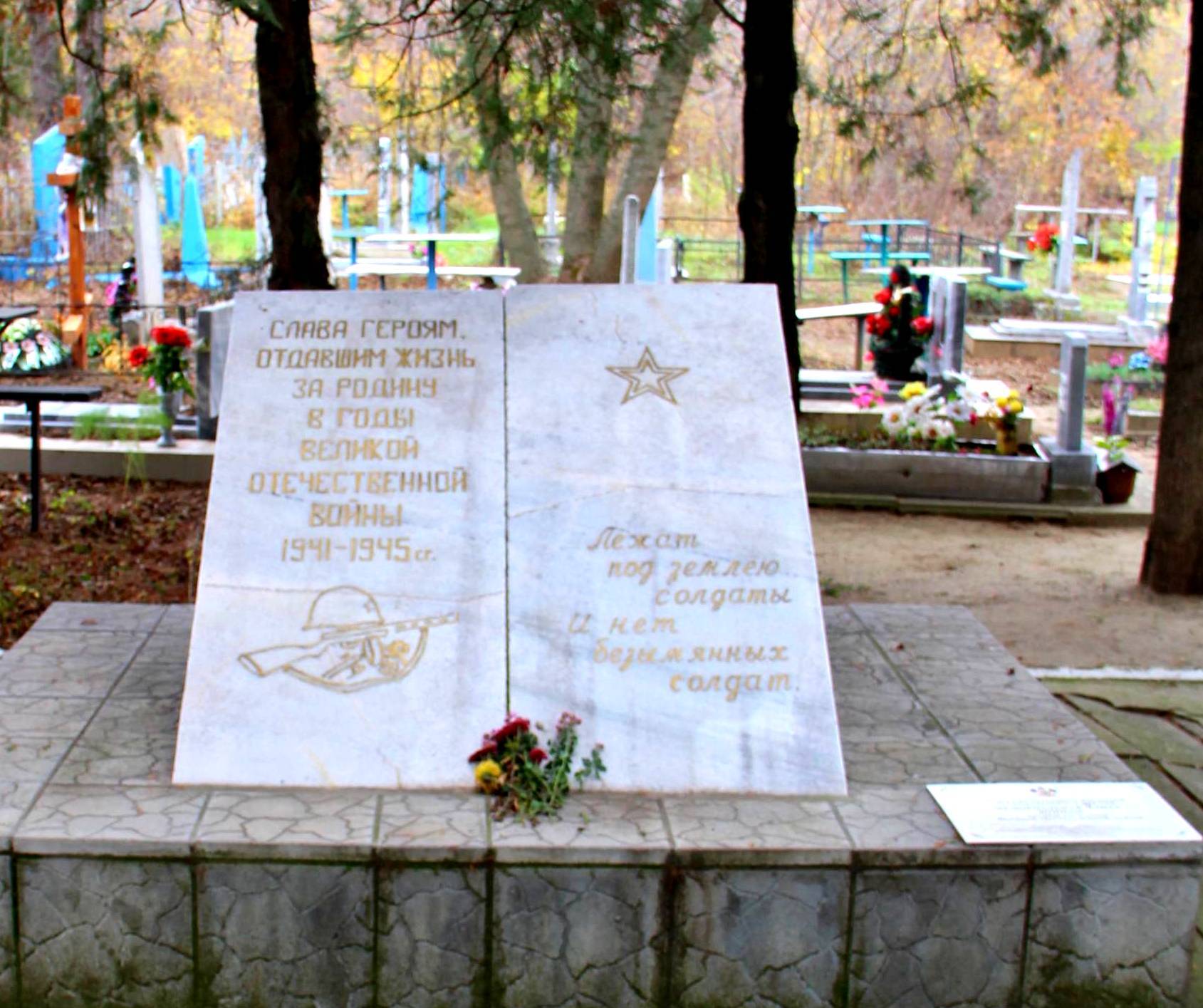 